ŞİRKET PROFİLİŞirket Logosu	: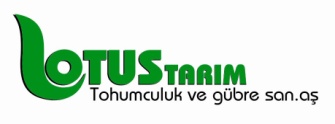 Firma Adı	:Lotus Tarım Tohumculuk ve Gübre San. A.Ş.Adres		:Yeşilbahçe M., Avni Tolunay C., Cevahir Apt., No:74/11, K.5, AntalyaTelefon		: (242)316 98 60-61Faks		: (242)316 98 62E-mail		: lotustarim@lotustarim.comWeb sitesi	: www.lotustarim.com1.KİMLİĞİMİZŞirketin kısa tarihçesi (kuruluş tarihi, mevcut durum, varsa ihracat tecrübesi vs.):Lotus Tarım Tohumculuk ve Gübre San. A.Ş. 1992 yılında kurulmuştur. Kuruluştan bu yana gübre ve tohum culuk sektöründe hizmet vermeye devam etmektedir. İş alanlarında yurtdışı distribütörlüklerinin yanı sıra kendi üretimiyle de yerini almaktadır. Firmamız, East West Seed Internationali Jısa,firmalarının Türkiye temsilcisidir.  Sorumlu kişi :Tayfur ArdıçHukuki statüsü  . Anonim Şirketİşyerinde çalışanların sayısı (idare, üretim, toplam): 9 çalışanFabrikanın büyüklüğü/üretim/depolama olanakları:  1080  M22.YAPTIĞIMIZ İŞİhracatçı İthalat : Distribitör ( Tohum ve Gübre )İmalatçı – Evet ( LOTUFERT Gübre üretimi )Ürünler3.GELECEĞİMİZSebze tohumluğunda Türkiye koşullarına uygun yeni çeşitler geliştirmek. Üretimini yaptığımız LOTUFERT marka gübre serimizin yurt dışı pazarlarında daha etkin hale getirmek.4.SERTİFİKALAR VS.Kimyevi ve Organik gübre Lisans ve tescilleri, Lotufert marka tescilimiz, Lotus Tohum Marka tescillimiz.5.DİĞER